ТАТАРСКИЙ РЕСПУБЛИКАНСКИЙ КОМИТЕТ ПРОФСОЮЗАРАБОТНИКОВ НАРОДНОГО ОБРАЗОВАНИЯ И НАУКИПРЕЗИДИУМП О С Т А Н О В Л Е Н И Е№ 11                                                                   г. Казань                                         от 3 февраля 2017г. 	Заслушав информацию о численности Татарской республиканской организации Профсоюза за 2016 год президиум Рескома профсоюза ПОСТАНОВЛЯЕТ:	1. Утвердить прилагаемый сводный статотчет по форме 1 СП по республиканской организации Профсоюза за 2016г.	2. Отметить целенаправленную работу выборных профсоюзных органов по организационному укреплению и созданию положительного имиджа Профсоюза в системе образования Республики Татарстан.	3. Рекомендовать советам, комитетам территориальных, вузовских, ссузовских организаций профсоюза:	- проанализировать итоги сводной статистической отчетности за 2016 год и динамику по сравнению с предыдущим годом на заседаниях своих коллегиальных органов;	- разработать целевые программы по дальнейшему организационному укреплению организаций Профсоюза, обратив особое внимание на вовлечение работников и студентов в профсоюз и создание новых первичных организаций во вновь созданных учреждениях образования;	- организовать работу по реализации решений VII съезда Профсоюза и ХХ республиканской отчетно-выборной профсоюзной конференции по мотивации профчленства на основе использования современных информационных технологий, совершенствования системы обучения профсоюзных кадров и актива;	- в рамках Года PR-движения активизировать информационную работу для информирования членов Профсоюза, всех работников образовательных организаций о результатах деятельности первичных, местных, республиканской организаций Профсоюза по реализации уставных задач, направленных на повышение жизненного уровня работников образования;	- активно привлекать молодежь к работе в Профсоюзе через создание и работу молодежных советов, ассоциаций, секций при СПО, РК, ГК Профсоюза и взаимодействуя с органами управления образованием.	4. Контроль за выполнением данного постановления возложить на Андрееву Т.А. гл.специалиста по организационной работе Рескома профсоюза.С П Р А В К Аоб итогах сводной статистической отчетности за 2016г. по Татарской республиканской организации профсоюза	По состоянию на 1 января 2017г. в структуре республиканской организации Профсоюза насчитывается: 52 территориальных (местных) организаций Профсоюза, по сравнению с 2015г. их количество не изменилось; 	2946 первичных профсоюзных организаций (на 20 больше по сравнению с прошлым годом), из которых:	- 1385 (в 2015г. - 1420) - в образовательных организациях;- 1282 (в 2015г. - 1227) - в дошкольных образовательных организациях;- 154 (в 2015г. - 158) - в организациях дополнительного образования детей;- 13 (в 2015г. - 13) - первичных профсоюзных организаций в учреждениях высшего профессионального образования, из них: 3 - объединенных, 5 - сотрудников и 5 - обучающихся (студентов);- 29 (в 2015г. - 22) - первичных профорганизаций в профессиональных образовательных организациях, из них - 2 организации обучающихся;- 1 (в 2015г. - 1) - в организации дополнительного профессионального образования;- 2 (в 2015г. - 2) - в научных организациях;- 80 (в 2015г. - 83) - в других организациях;- 156 (в 2015г. - 164) - первичных профорганизаций имеют численность 15 и менее членов профсоюза (5,2% от общего количества).За 2016 год в республиканской организации создано 34 (в 2015г. – 50) новых первичных профсоюзных организаций. Как показывает анализ статотчетов территориальных организаций Профсоюза по сравнению с 2015г. в целом произошло увеличение общего количества первичных профсоюзных организаций на 20. В то же время на 35 уменьшилось количество профсоюзных организаций в образовательных учреждениях за счет сокращения (реорганизации и оптимизации), и на 55 увеличилось количество профорганизаций в дошкольных учреждениях за счет создания новых детских садов.Кроме того, параллельно ведется работа по созданию профсоюзных организаций в среднем профессиональном образовании, всего за последний год в этой системе создано 7 новых профорганизаций.Общее количество образовательных организаций РТ, в которых имеются члены Профсоюза, в 2016г. составило 3544 (в 2015г. – 3626), что отражает процессы, происходящие в сфере образования республики в связи с реорганизацией сети образовательных учреждений.В целом в 15 территориальных организациях произошло увеличение количества первичных организаций по сравнению с 2015г., а в 24 незначительное уменьшение.Профсоюзное членство.Всего работающих и обучающихся (студентов) в образовательных организациях системы образования Республики Татарстан на 1.01.2017 – 205.231 чел. (143.088 - работающих и 62.143 – обучающихся).Всего членов Профсоюза 202.039 (в 2015г. – 207.802) из которых (137.971 – работающих, 55.568 обучающихся) и 8500 – неработающих пенсионеров – членов Профсоюза. В том числе педагогических работников – 72.836 чел., научно-педагогических работников – 4115 чел., работающая молодежь до 35 лет составляет – 21.213 чел.Охват профсоюзным членством в целом по республиканской организации – 94,3%,- среди работающих – 96,6%- среди обучающихся – 89,4%- охват профсоюзных членством по категориям членов Профсоюза:- работающие в образовательных организациях – 98,9%- работающие в дошкольных образовательных организациях – 99,2%- работающие в образовательных организациях Высшего образования – 75,3%- работающие в профессиональных образовательных организациях – 81,6%- работающие в организациях дополнительного профессионального образования – 87,2%.Анализ статотчетов показывает, что общее увеличение численности работающих членов Профсоюза произошло в 18 территориальных организациях и в 2 вузовских.Так на 222 чел. увеличилась численность членов Профсоюза в территориальных профсоюзных организациях Советского района, на 201 – Авиастроительного и Ново-Савиновского районов, на 113 – Вахитовского и Приволжского районов г.Казани, на 174 – в Елабужской организации.В 17 территориальных организациях охват профсоюзным членством составляет 100%, в 15 территориальных организациях - 99% и выше.В первичной профсоюзной организации работников Набережно-Челнинского государственного педагогического университета произошло небольшое увеличение численности работающих членов Профсоюза.В профсоюзных организациях КНИТУ (КХТИ) и Набережно-Челнинского института К(П)ФУ произошло увеличение численности обучающихся членов Профсоюза соответственно на 253 и 467 чел. Вместе с тем по сравнению с 2015г. произошло некоторое снижение общей численности членов Профсоюза республиканской организации на 5763 чел. в основном за счет снижения численности неработающих пенсионеров на 6340 чел.Численность работающих членов Профсоюза сократилась на 1.011 чел., из них на 424 чел. сократилась число работающих – членов Профсоюза в вузах; на 152 – в общеобразовательных учреждениях, на 229 – в дошкольных, на 247 – в учреждениях дополнительного образования.	В учреждениях высшего и среднего профессионального образования на 1558 чел. увеличилась численность членов Профсоюза – обучающихся (студентов) в связи с усилением работы по мотивации профчленства среди молодежи.Прием в Профсоюз и выход из Профсоюза.	В 2016г. в республиканской организации принято в Профсоюз 20.680 работников и обучающихся, что составило 10% от общей численности членов Профсоюза. В их числе 14.932 чел. (72% от общего числа принятых) составляют студенты 1-х курсов, а 5748 чел. – работающее.	Выбыло из Профсоюза - 14.932 работников образования и студентов. Выбытие из Профсоюза в основном связано с завершением обучения в учреждениях высшего и среднего профессионального образования, всего 14.824 чел. (в 2015г. – 16.533), а также в связи с выходом на пенсию и увольнением работников из образовательных организаций – 4595 чел. (в 2015г. – 4535 чел.).По собственному желанию вышли из Профсоюза 108 чел.Профсоюзные кадры и актив.В Татарской республиканской организации Профсоюза на общественных началах в выборных органах первичных и территориальных (местных) организаций, их постоянных комиссиях работают 50352 профсоюзных активиста (т.е. каждый 4 член Профсоюза), из них в профсоюзных организациях вузов 982 -председатели и члены профбюро, 2949 профгрупорги.	На штатных должностях в качестве председателей, бухгалтеров работают 130 человек, из которых:- в региональной республиканской организации -10 чел. (13%);- в территориальных (местных) профсоюзных организациях – 88 чел. (69%).Из 52-х председателей местных организаций Профсоюза работают на освобожденной основе – 30 чел. (57,6%), 25 – бухгалтеров, 12 – юристов, 16 – других специалистов.В первичных профсоюзных организациях учреждений высшего и профессионального образования на освобожденной основе работают 37 штатных работника или 28% от общего количества штатных работников в республиканской организации Профсоюза, из которых - 11 председателей, 10 заместителей, 9 бухгалтеров, 12 других специалистов,В целом по сравнению с прошлым годом количество штатных работников уменьшилось на 5 чел.В течение 2016г., объявленного в Профсоюзе Годом правовой культуры, осуществлялась целенаправленная работа по формированию единого общеобразовательного пространства, основой которого являются Школы профсоюзного актива и постоянно действующие семинары на уровне территориальных (местных), вузовских организаций Профсоюза, переподготовка председателей первичных и вузовских организаций Профсоюза.За прошедший 2016г. прошли обучение в 65 ШПА и 376 семинарах 13.600 профактивистов и руководителей образовательных организаций. Лучшими «Школами профактива – 2016» стали ШПА территориальных профсоюзных организаций Лениногорского муниципального района и г.Набережные Челны. Их опыт работы был обобщен и представлен на республиканский конкурс ШПА, организованный Федерацией профсоюзов Республики Татарстан, где они заняли I и II место.	Базовыми принципами, на которых строится работа выборных профсоюзных органов (Реском, СПО, РК, ГК профсоюза, профкомы вузов) являются: 	- открытость республиканского комитета и выборных органов организаций Профсоюза запросам членов Профсоюза и вызовам времени;- активный диалог с органами власти, работодателями в рамках социального партнерства;- постоянное развитие новых информационных технологий в профсоюзной деятельности;- формирование мотивационной среды в республиканской организации Профсоюза;- обновление форм и методов работы профсоюзных организаций.В 2016 году было проведено 2 заседания республиканского комитета профсоюза. В мае рассмотрена деятельность организации Профсоюза по представлению и защите трудовых правовых, социально-экономических и профсоюзных интересов членов Профсоюза в рамках проведения года Правовой культуры профактива, определены задачи по совершенствованию этого направления работы. На 2-ом заседании в декабре обсуждены итоги выполнения отраслевого Соглашения за 2016г. и принято новое отраслевое Соглашение на 2017-2019гг. (в режиме видеоконференции, совместно с коллегией Министерства образования и науки РТ).Состоялось 5 плановых заседаний президиума Рескома, в ходе подготовки и проведения которых изучена работа 12 территориальных организаций Профсоюза и КСП профкомов вузовских организаций. Всего коллегиальным исполнительным органом рассмотрено более 30 вопросов, касающихся основных направлений деятельности организаций Профсоюза.Наиболее широко была представлена работа территориальных (местных) и вузовских организаций по реализации и защите социально-трудовых прав работников, социальному партнерству, правовой деятельности («О совершенствовании форм и методов работы территориальных профсоюзных организаций Казанского региона по развитию социального партнерства», «О совместной работе Управления образования и СПО Аксубаевского муниципального района РТ по обеспечению требований охраны труда  в образовательных организациях», «Об организации и проведении Года правовой культуры  в территориальных профсоюзных организациях Арского региона», «О работе КСП профкомов вузов по совершенствованию деятельности профсоюзных организации и мотивации профчленства»). Эффективной формой совершенствования работы с кадрами, укрепления их исполнительской дисциплины продолжает оставаться практика ежегодных активов-собеседований с председателями территориальных, вузовских организаций Профсоюза.В феврале 2016г. в ходе собеседования по итогам работы за 2015 год был сделан анализ эффективности внутрисоюзной работы, мотивации профчленства, соблюдения уставных норм, совершенствования профсоюзной структуры, организационного укрепления организаций Профсоюза.Знаменательным событием для республиканской организации стало проведение совместно с ЦС Всероссийского семинара председателей местных организаций Профсоюза 12-16 апреля 2016г. в г.Казани, в котором приняли участие 140 профсоюзных лидеров из 24 регионов России. В один из дней семинара Татарская республиканская организация стала площадкой для обмена опытом профсоюзной деятельности. Председатель Рескома Ю.П. Прохоров подробно рассказал и представил в презентации реализацию профсоюзных инновационных проектов по социально-экономической поддержке работников образования республики. Большой интерес у участников семинара вызвала выставка профсоюзных достижений территориальных организаций Профсоюза. С практическим опытом их работы представители 7 секций могли ознакомиться непосредственно в лицеях, гимназиях, школах, детских садах г.Казани, а также в Казанском государственном энергетическом университете. В ходе встреч гости получили представление о реализации ФЗ «Об образовании» в РТ, об инновационных формах работы по обучению и воспитанию детей, о действии новой системы оплаты труда, о повышении профессионального уровня педагогических работников. Профсоюзные лидеры представили формы работы выборных органов по защите прав и профессиональных интересов работников отрасли, по мотивации профчленства, развитию соц.партнерства, информационной работе, соблюдению гарантий профсоюзной деятельности.Все участники Всероссийского семинара выразили благодарность председателю Рескома Ю.П. Прохорову и профсоюзным лидерам территориальных и первичных организаций республики за гостеприимный прием и бесценный опыт профсоюзной работы.Еще одним знаменательным событием прошедшего Года стала республиканская акция «Профсоюзная неделя», объявленная Рескомом профсоюза в связи с Днем профсоюзов Республики Татарстан и в целях популяризации профсоюзного движения в ходе специальных «профсоюзных уроков», которые получили широкий резонанс в образовательных организациях городов, районов, вузов республики. Лишь за одну неделю с 19 по 25 сентября было проведено более 1000 тематических профсоюзных уроков, около 2,5 тысяч заседаний выборных профсоюзных органов с чествованием лучших профактивистов и ветеранов профдвижения. 156 молодых специалистов и более 10 тысяч студентов были впервые приняты в Общероссийский Профсоюз образования. В этом проекте приняли участие свыше 85 тысяч работников образования – членов Профсоюза, 6 тысяч студентов, свыше 41 тыс. школьников и дошкольников.26 октября 2016г. президиум Рескома подвел итоги акции «Профсоюзная неделя», лучшие профорганизации, профлидеры награждены дипломами, почетными грамотами, денежными премиями. Опыт проведения этого проекта обобщен в красочном сборнике «Тысяча и один профсоюзный урок» (тир. 1000 экз.).Последние 2 года в Татарской региональной организации осуществлялась активная работа по повышению уровня правовой грамотности профсоюзного актива. 2015г. был объявлен в республике Годом правового всеобуча, а 2016г. – Годом правовой культуры в рамках Общероссийского профсоюза образования.Обучение руководителей, профсоюзного актива приобрело системный характер и инициатором этого движения стал республиканский комитет Профсоюза, используя самые различные формы повышения правовой грамотности. Это не только обучение в ШПА профсоюзных лидеров, но и выездные региональные семинары-совещания руководителей и председателей профкомов образовательных организаций по актуальным вопросам трудового законодательства, организованные Рескомом. Так, только в 2016г. такие мероприятия прошли в Арском (11 территорий), Буинском (7 территорий), Бугульминском (8 территорий), Нурлатском (6 территорий) с охватом более 2 тысяч человек.Помимо информационной составляющей, проведение таких масштабных семинаров на местах показывает, что именно профсоюзный актив первым нарабатывает практику реализации законодательных новаций, аккумулирует и тиражирует складывающуюся правоприменительную практику по вопросам реализации трудового законодательства силами штатных и внештатных правовых инспекторов и юристов, разрабатываются методические пособия, информационные бюллетени. Ежегодно обобщается опыт судебной практики и не только  гл.правовым инспектором труда Рескома, но  и выборными профсоюзными органами в территориальных и вузовских профсоюзных организациях. В значительной степени этому способствовала проведенная в марте Общепрофсоюзная тематическая проверка «Соблюдение трудового законодательства при заключении и изменении трудовых договоров с работниками образовательных организаций».  В результате целенаправленной проведенной работы проверено 626 образовательных организаций республики, дан анализ 4596 трудовых договоров работников, в ходе ОТП – 2016г. выявлено 2003 различных нарушений трудового законодательства.Активизации работы по повышению правовой культуры профактива способствовал и проведенный в республиканской организации Профсоюза конкурс «Лучшая территориальная (местная), вузовская профсоюзная организации по пропаганде правовых знаний». Победителями которого стали Азнакаевская (председатель Хасанова Р.М.), Зеленодольская (председатель Копвиллем Н.Н.), Набережно-Челнинская (председатель Халиуллин Ф.А.) территориальные организации Профсоюза, а в таких номинациях конкурса, как «Лучший методический материал», «Пропаганда правовых знаний в ШПА», «За системность в работе по повышению правовой культуры», «Лучшее освещение правозащитной деятельности на сайтах» лучшими стали Альметьевские, Лениногорская, Бугульминская, Нижнекамская городская территориальные организации.Итоги Года правовой культуры профактива обобщены на расширенном заседании президиума Рескома в ноябре 2016г., выпущен специальный информационный сборник.Республиканским комитетом Профсоюза в целях мотивации профчленства в летний период традиционно проводятся на комфортабельных теплоходах выездные слеты, семинары, встречи с победителями республиканских, городских, районных конкурсов профессионального мастерства, различных профсоюзных конкурсов совместно с социальными партнерами.В мае-июле состоялось 3 таких поездки с участием около 500 человек. Эти мероприятия объединяют и воспитывают профактив, изменяют позицию социальных партнеров в вопросах соблюдения гарантий профсоюзной деятельности, конкретно подтверждают в ходе обмена опытом работы реальные возможности профсоюзных организаций по защите прав и профессиональных интересов работников образования в рамках социального партнерства.Важно и то, что право участия в таких значимых мероприятиях является поощрением для членов Профсоюза и хорошим стимулом для активной общественной работы.В прошедшем году успешно развивалась молодежная политика в республиканской организации Профсоюза. В системе образования РТ около 22 тысяч молодых работников и 55,5 тыс. студентов. Активно работает Ассоциация молодых педагогов, которую возглавляет молодой педагог Каримов Р.А. Совет Ассоциации за короткий срок выработал общие цели и стратегию молодежной политики, сплотил педагогический молодежный потенциал, способный решать актуальные проблемы и вести за собой молодых педагогов республики.Появилась страничка Совета в Социальных сетях.  Спектр мероприятий, с участием молодых педагогов СМП РТ различный - от муниципального и республиканского, до всероссийского и международного уровней. Советами молодых педагогов были инициированы и реализованы различные социально-образовательные проекты, направленные на повышение уровня профессиональной, методической и правовой культуры молодых педагогов, выявление и решение их социально-экономических проблем, создание конструктивного диалога с органами власти. По инициативе СМП РТ возродилась номинация «Педагогический дебют» республиканского профессионального конкурса «Учитель года». В январе 2016 года проведена 1 сессия республиканской педагогической школы 120 молодых педагогов, в августе совместно с Министерством образования и науки в Иннополисе прошел Форум молодых педагогов с участием Президента РТ Р.Н.Минниханова. Председатель СМП РТ Каримов Рустам введен в состав Президиума Рескома профсоюза. В августе, участвуя во Всероссийском молодежном образовательном форуме «Таврида» в Крыму, он выиграл грант 200 тысяч рублей за проект «Чемпионат педагогических кейсов». Ежегодно президиум Совета молодых педагогов РТ в полном составе участвует в Межрегиональном Форуме молодых педагогов «Таир» в Республике Марий Эл.Хочется отметить высокий профессионализм и заинтересованность членов совета и президиума в своем будущем в педагогике, а также - в развитии образования Республики Татарстан. Поддерживая молодежную политику, выполняя обязательства отраслевого Соглашения, ежегодно на заседании Президиума Рескома профсоюза 10 самым активным председателям территориальных объединений молодых педагогов за лучшую организацию работы вручаются дипломы и стипендии в размере 15.000 рублей.Советы молодых педагогов являются социальным институтом, гарантирующим социальную мобильность, причем как горизонтальную в плане повышения мастерства, так и вертикальную в плане повышения социального статуса.Приоритетной задачей для профсоюзных организаций учреждений профессионального образования в 2016 году являлось сохранение и активизация профсоюзного членства, повышение статуса педагогических, научно-педагогических и других работников вузов и ссузов, повышение уровня их материального благосостояния и привлекательности педагогической профессии, а также – недопущение снижения уровня социальной и правовой защищенности работников в связи с введением «эффективного контракта» в том числе и через практику социального партнерства.	Актуальным становится поиск новых эффективных форм и способов защиты прав и интересов работников высшей школы и студентов. Одним из них стал конкурс на лучшего председателя профбюро сотрудника вузов, организованный Рескомом Профсоюза.	Совет председателей профсоюзных организаций вузов при республиканском комитете профсоюза (председатель Мусин И.Н.) координировал и направлял деятельность профсоюзных организаций вузов по выполнению уставных функций Профсоюза. Этому способствовало активное участие наших представителей в III Всероссийском конкурсе социальных проектов профорганизаций вузов «Траектория успеха», который проходил в Дивноморске в октябре 2016 года.	На этот раз разработанный проект КСК профкомов вузов Татарстана «Программа деятельности регионального КСК» представляла А.В.Новаковская – председатель профкома КНИТУ (КАИ). Убедительное и яркое выступление дружной команды из Татарстана получило высшую оценку, проект стал победителем Всероссийского конкурса.	Второе место в номинации «Лучшая программа деятельности профсоюзной организации» заслуженно получил совместный проект профкома работников и администрации Казанского федерального университета «Комплексная программа по социальной защите и формированию здорового образа жизни «Защита, здоровье, занятость», которую представил председатель профкома сотрудников КФУ Якушев Р.С.	Отличился и Елабужский институт КФУ с инновационным проектом «Интеллето», с которым выступила председатель профкома сотрудников Ахтариева Р.Ф. Проект был отмечен специальным дипломом во внеконкурсной номинации.Большая и интересная работа проводилась во многих студенческих профсоюзных организациях. Конкурсы – «Лучший студенческий профсоюзный лидер», «Студент года», «Лучший профсоюзный активист”, «Социально-бытовые условия студентов: проживание и питание», «Юридический центр», «Медиа центр», разнообразные формы обучения студенческого профактива.	За активную общественную работу 17 студентов-профактивистов получили по итогам 2016г. персональные стипендии Рескома в размере 7 тыс. рублей.	Активно развивается система обучения молодежного профактива. Для студентов продолжает работу школа «Поколение П» в целях повышения правовой грамотности студенческих профактивистов. Основными задачами обучения является выявление профсоюзных лидеров и формирование кадрового профсоюзного резерва, поддержка и развитие творческого потенциала молодежи.	В рамках занятий студенты знакомятся с основными направлениями профсоюзной деятельности, принимают участие в проведении тематических лабораторий, обмениваются опытом работы. Республиканским комитетом в мае 2016г. на борту теплохода «Федор Панферов» проведена студенческая школа профлидеров «Новый формат».В 2016 году была проделана значительная работа по разъяснению норм принятых нормативно-правовых актов в целях повышения безопасности условий труда работников образования, обеспечения работников средствами индивидуальной защиты, а также соблюдения законодательства в части предоставления гарантий и компенсаций за работу в условиях, отличающихся от нормальных. Реализации данной задачи способствовали совместные семинары для руководителей и профсоюзного актива образовательных организаций, которые проводились с участием технической инспекции труда Рескома профсоюза в Арском, Нурлатском регионах, Балтасинском и Сабинском муниципальных районах. Оказана помощь в решении вопросов по организации работы по охране труда 99 председателям организаций профсоюза. За три последних года было организовано 17 семинаров по различным аспектам охраны труда. В целом методическую помощь специалистов Рескома получили свыше 140 образовательных организаций республики. Вопросы охраны труда, здоровья и жизни работающих, выполнения мероприятий по охране труда, включенных в коллективные договоры, территориальные соглашения, соглашения по охране труда регулярно рассматриваются на заседаниях органов управления образованием, педсоветах, совещаниях, заседаниях выборных профсоюзных органов. В прошедшем году на заседаниях президиума Рескома вопросы по охране труда заслушивались 4 раза. Под пристальным контролем данный вопрос находится и в первичных организациях, где по итогам 11 месяцев текущего года состояние условий охраны труда рассматривалось на заседаниях профкомов 3731 раз.Эффективная работа по совершенствованию профсоюзного движения невозможна без информационной	 составляющей.  2017 год объявлен общероссийским профсоюзом образования – Годом информационного PR-одвижения.  Нам уже сегодня удалось выйти на новый, современный уровень работы с организациями и членами Профсоюза, в том числе в информационном сопровождении нашей деятельности. Успешно действует информационная цепочка: Реском - территориальная - первичная профсоюзная организация - член Профсоюза.Все территориальные, вузовские, большинство первичных организаций Профсоюза оснащены современными средствами ИКТ. Налажен электронный документооборот и оперативный обмен информацией внутри всей структуры республиканской организации.Более востребованным стал официальный Интернет-портал Рескома Профсоюза. Его посещаемость в 2016г. составила более 500 посещений в день. Значительно возросла роль собственных сайтов и страниц территориальных, вузовских и первичных организаций Профсоюза.Одним из основных элементов единого информационного пространства Профсоюза является газета ЦС «Мой профсоюз», газета ФПРТ «Новое слово», охват подпиской на эти издания соответственно составляет 80% и 50%. Собственные издания (бюллетени, вкладыши в районные издания и др.) имеют профсоюзные организации дошкольных работников гг.Альметьевск и Нижнекамск, периодически выпускают свою информационную печатную продукцию выборные профсоюзные органы многих территориальных и вузовских профсоюзных организаций.Республиканский комитет Профсоюза, выборные профсоюзные органы становятся постоянными, объективными и квалифицированными источниками информации по основным образовательным проблемам.Активно развиваются дружественные связи со многими профсоюзными организациями Российской Федерации по обмену опытом работы социального партнерства, мотивации профчленства, оздоровления и др. Так в г.Казани состоялись встречи представителей из гг. Санкт-Петербург, Челябинск, Пермь. В июле делегация татарстанских профлидеров в количестве 30 чел. работала и отдыхала в Евпатории по приглашению Крымского Рескома профсоюза. Определены дальнейшие планы в развитии такого взаимовыгодного сотрудничества.Целенаправленная деятельность по защите прав и профессиональных интересов работников образования, многоплановое обучение профсоюзных кадров и актива, информационная работа позволяют республиканскому комитету сохранять высокий авторитет Профсоюза в отрасли.ПРОФСОЮЗ РАБОТНИКОВ НАРОДНОГО ОБРАЗОВАНИЯ И НАУКИРОССИЙСКОЙ ФЕДЕРАЦИИО сводном статистическом отчете Татарской республиканскойорганизации Общероссийского Профсоюза образования за 2016г.Председатель Рескома профсоюза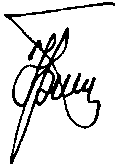           Ю.П.ПрохоровПредседатель Рескома профсоюза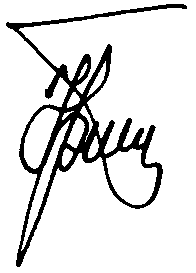           Ю.П. Прохоров